National Handicapping Regulations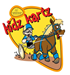 The following Regulations are made by the National Kidz Kartz Committee and take effect from September 2020. The objective of these Regulations is to ensure even, competitive and fun racing for all combinations.Each club is required to keep a spreadsheet of all ponies and record each of their race times. Using the formula below the club will be able to calculate the Metres Per Second (MPS) for each individual pony.A MPS time will be calculated for all ponies using their 400m, 600m, and 800m distance race times based on last season’s average MPS of all their races at those distances. This will enable each club to have a starting off point for the new season.Every individual pony’s race time and MPS needs to be recorded for the current season and will then be added to the spreadsheet. Once this is done the club will calculate a new average MPS for each pony’s new handicap. The MPS will be calculated from the last 10 completed MPS race starts (i.e. not including disqualifications).The Pony/Ponies that finish 1st in the first race will be moved back 10m for the second race.The 10m let up will be removed after that meeting and no further let up will apply from that nightHandicapping FormulaAll new ponies will start off the handicap as nominated by their respective club.Keep in mind the criteria for the 400m, 600m & 800m distances.A pony in some circumstances may be eligible to start in a max of 2 distances where handicaps allow.No pony will start in front of the programmed race distance front mark.List all ponies in order of slowest to fastest in each of the 400m, 600m, 800m distances.No minimum speed but a recommended maximum speed for 400m distance is 5.49mps.The minimum speed for 600m distance is 5.5mps.The minimum speed for 800m distance is 6mps.This means that the fastest 400 metre ponies can start in a 600 metre race to make up a field and the fastest 600 metre ponies can start in an 800 metre race to make up a field. Conversely the slowest 800 metre ponies can start in a 600 metres race to make up a field and the slowest 600 metre ponies can start in a 400 metre race to make up a field.The same handicapping formula and conditions will apply for grass tracks. MPS times will vary depending on the race surface (Grass or hard).Handicapping Formula1.       List all ponies with their respective MPS.2.       For each race list the slowest pony as number one on front at 400, 600 or 800m (e.g. Bob 6.56)3.       Divide MPS (C) of pony number one only into 400, 600 or 800m to give the Base time.4.       Multiply (D) Base time by (C) MPS for each runner to give their respective handicap mark (E).5.       Handicap marks will be set at 10m intervals. Therefore, less than 5m goes down and 5m and over goes up. All calculations done to two decimal points.All clubs must supply their own area record keeper with results/times/videos within 48 hours.Special CircumstancesIf when the handicapper is making up the field, there is not enough nominations to fill a field (max 14 ponies) for that race distance then they have the discretion to make up the field with other nominated ponies. These ponies that are starting outside of the race conditions will not change the front mark or minimum/maximum MPS for that distance.Club Cup RacesIndividual clubs may have their own club conditions and regulations for specific cup races. Individuals will need to contact these clubs directly to confirm their requirements.No. Pony Name A B C D E No. Pony Name MetersSecondsA ÷  B800 ÷ CC x D1 Bob 840 128 6.56 122 800 2 Bill 810 123 6.58 122 803 3 Jack 850 119 7.14 122 871 4 Kate 880 105 8.38 122 1022 